Tuesday:Daily ActivitiesWhole-school event: Go to the Well-being Fortnight page for today’s activity!​Spellings: Learn spellings daily and write 3 of the words in interesting sentences.Writing: Set a timer for 5 minutes and do some "free writing" or "free typing" on a topic of your choice. Reading: Try to read for at least 15 minutes (or more if you can)!Maths: Daily 10 Mental Maths Questions. Try level 1 or 2. Skip counting in 5s to 50 (0, 5, 10, 15, 20, 25, 30, 35, 40, 45, 50)Weekly tables 8+                                                                       8+ Tables8+0=88+1=98+2=108+3=118+4=128+5=138+6=148+7=158+8=168+9=17                                                                8+10=18https://www.topmarks.co.uk/maths-games/hit-the-button. Click the link, go to halves and play halves to 10. Have fun!Seesaw: Log on to the Seesaw app. Here you will see that we have assigned an activity called ‘Introduction to Seesaw tools’. We want you to give it a go!1. English: Find spelling list below.This week most of your spellings “end in” <ear> and make an /air/ sound.Check on Anita’s teaching clip to help you on the home learning page. Also look at the “Look, Say, Cover, Write, Check” poster below. Underline the /air/ sound in 6 of these words.Write each word in an interesting sentence. -Check each sentence. Make sure that it makes sense and that you have a capital letter, finger spaces and full stops.Learn the first 4 spellings - drip, silk, bear, tear*Challenge: 6 of these words rhyme. Can you write a rhyming poem using them? Spelling list:drip, silk, bear, tear, pear, wear, swear, underwear,weight, volume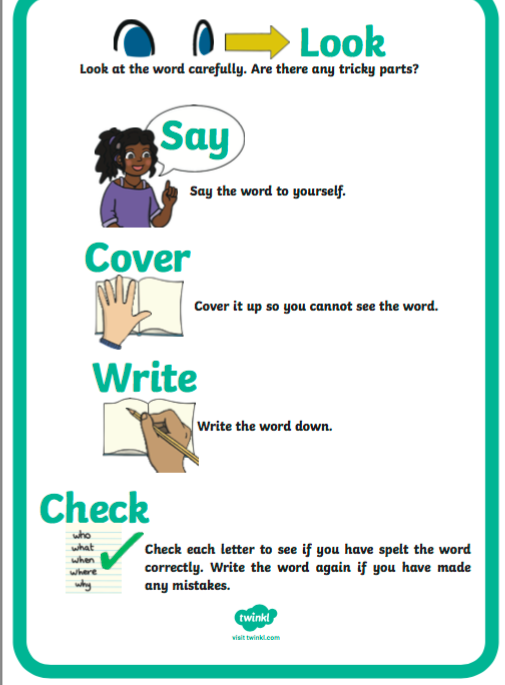 3. Gaeilge:This week we will listen to a story about the circus from Bua na Cainte.Look back on this week’s Home Learning page and click on the resources titled Sceal-An Sorcas. Watch this video.   		An Sorcas - Cuir na pictuir in ord. Watch this video also.Find the activity sheet below. Practice reading the story.Dathaigh an pictúir agus líon na bearnaí (colour the picture and fill in the gaps).If you cannot print this page, tarraing pictiúr de fearr grinn agus scríobh na lipéad - ‘Fearr grinn, rón, srón, liathróid, hata,’ air nó uirthi. (Draw a picture of a clown and write the labels on him or her.)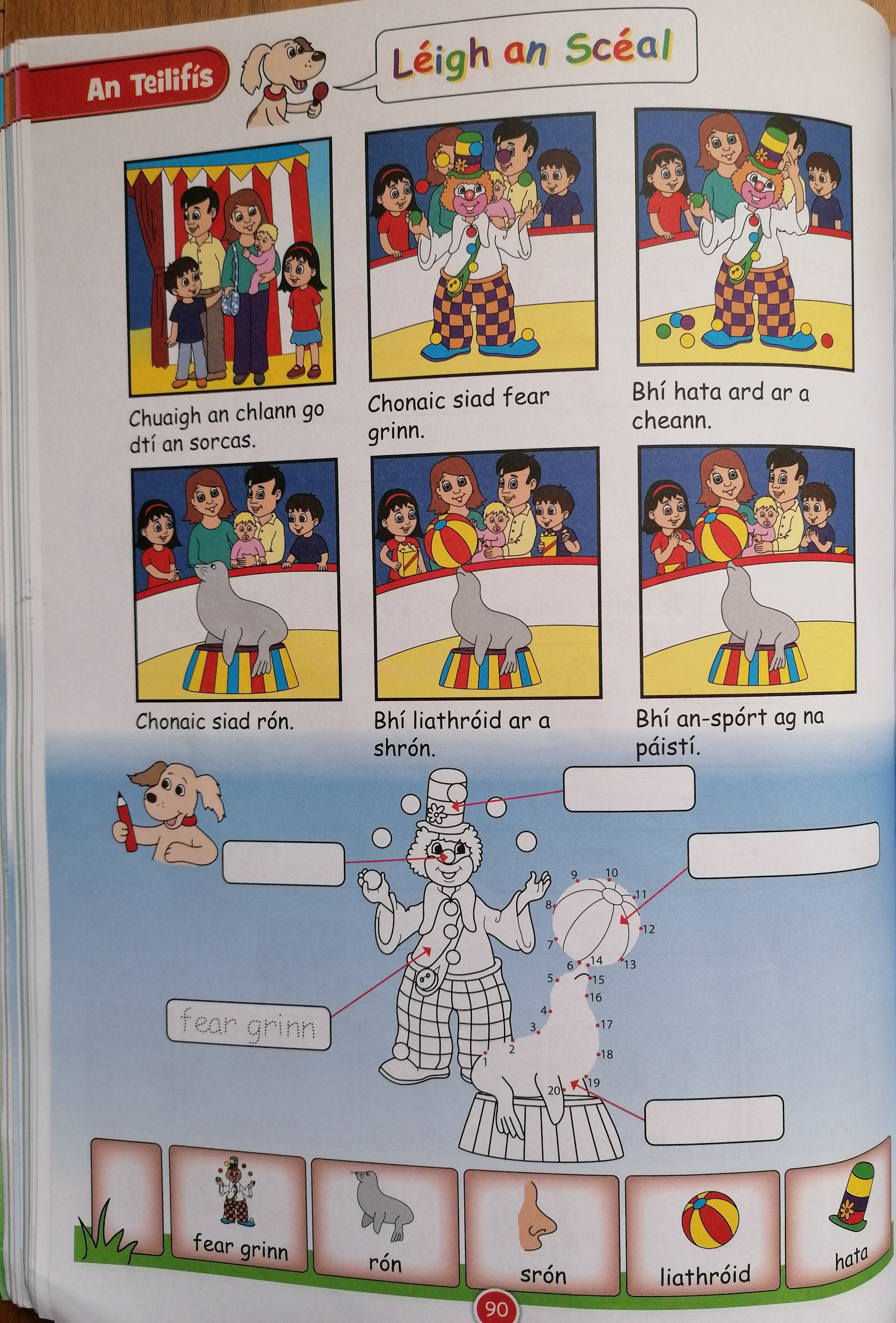 4. MathsWe are looking at 3D shapes today.Can you think of the different 3D shapes? There are 5 of them that we look at in 2nd class.Can you think of the different characteristics of 3D shapes?A face is the big, flat side of a shape.An edge is where two faces meet.A vertex (plural: vertices) is another word for a corner...the pointy bits of a shape. Can you look around home and identify any 3D shapes? In my kitchen I found a box of pringles, which is a cylinder.You might find different 3D shapes in your kitchen.Now, in your copy or on a piece of paper, write down some 3D shapes that you find at home. Aim to find at least 1 of each of the 5 different 3D shapes that we look at in 2nd class.Complete this worksheet on 3D shapes. There is 1 extra 3D shape on the worksheet, can you find the name of it?*Challenge-Complete Tuesday on the problem solving worksheet below.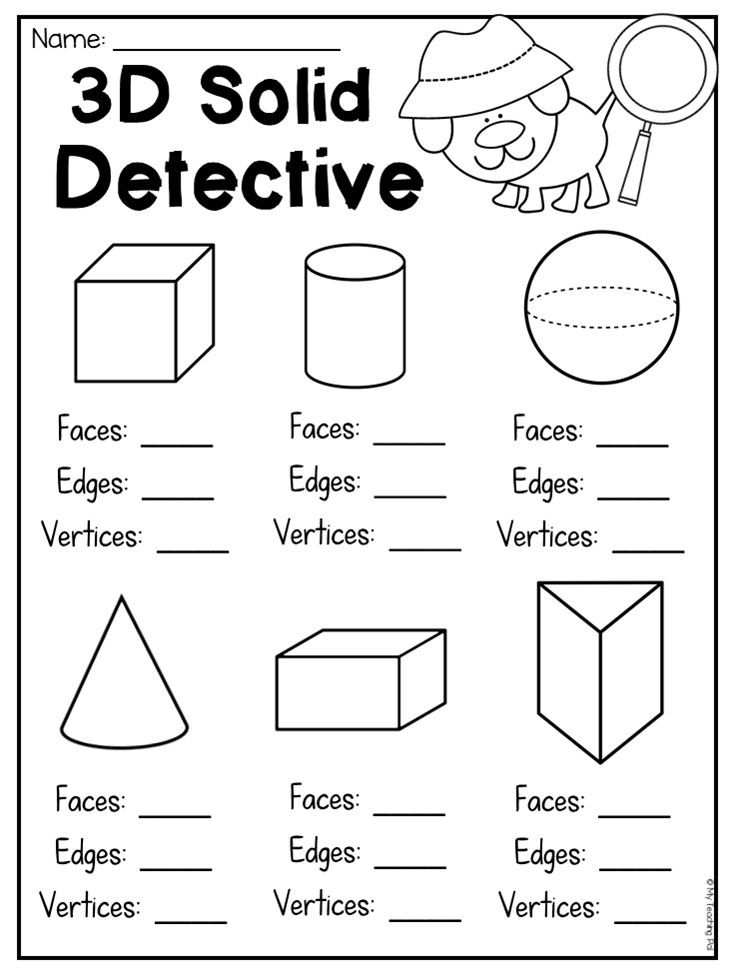 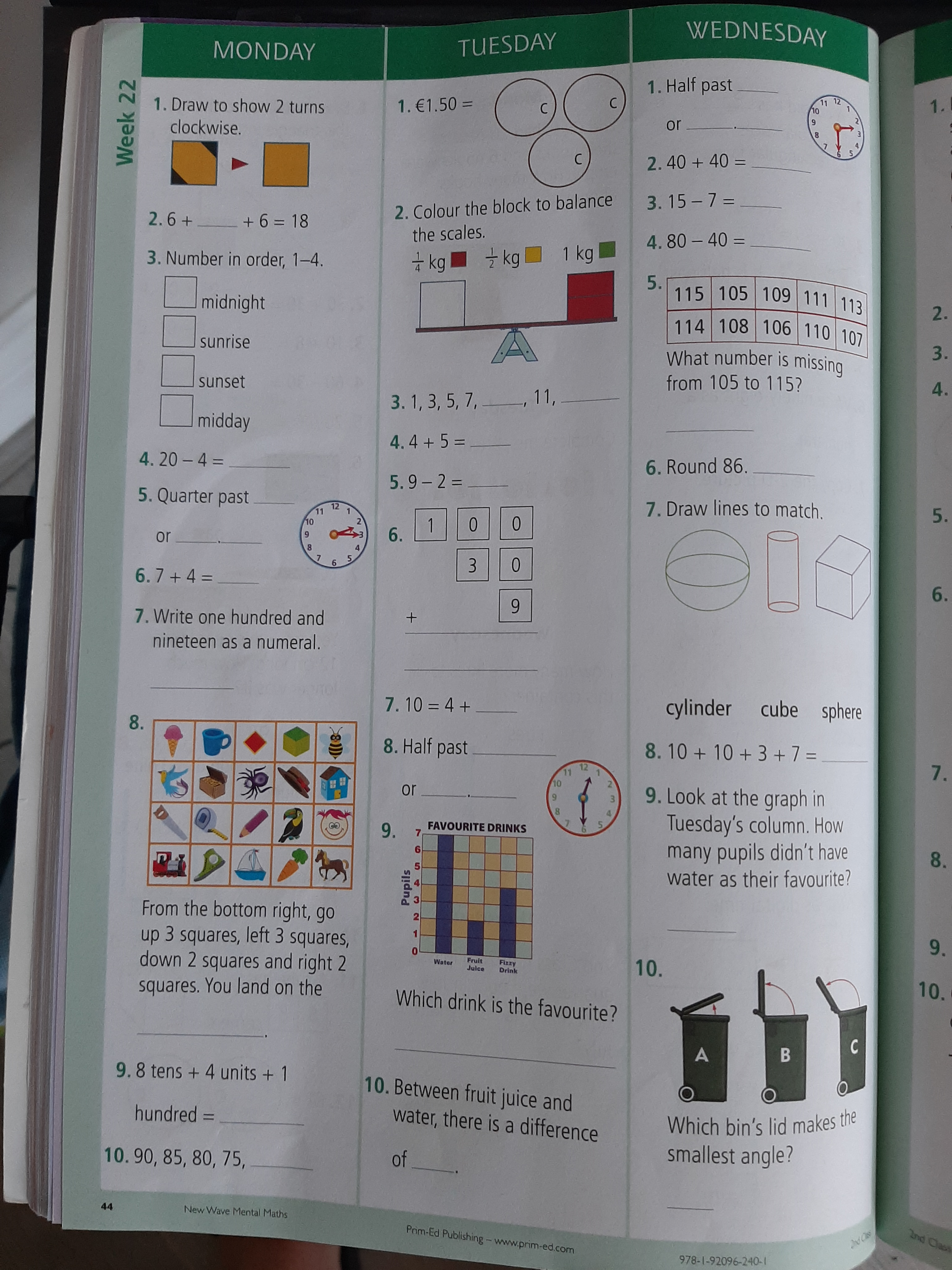 